муниципального казенного общеобразовательного учреждения «Ассабская средняя общеобразовательная школа имени Омарова С.Д.» Шамильского  муниципального района Республики Дагестан  на 2020-2021 учебный год.Ассаб 2020 год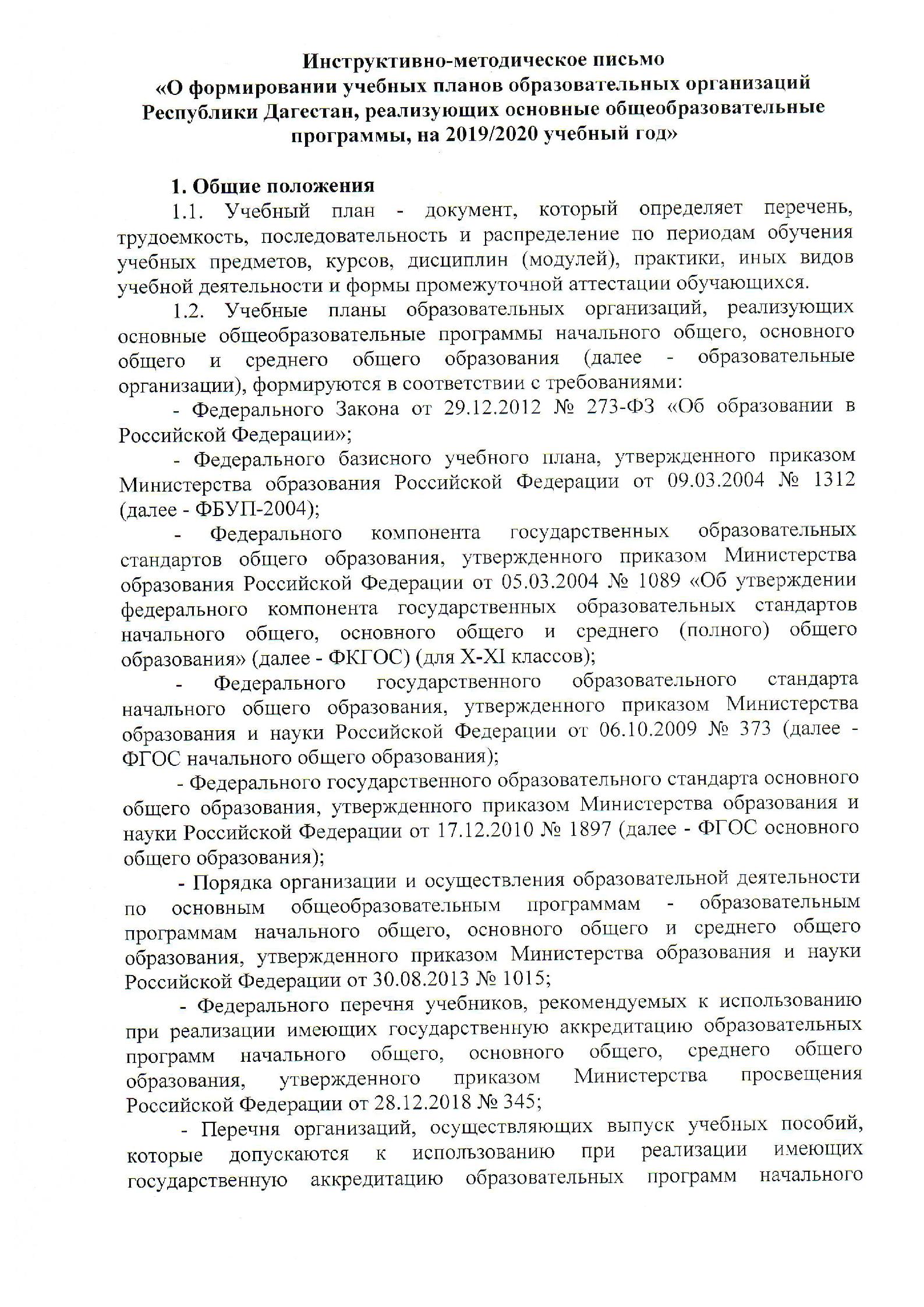 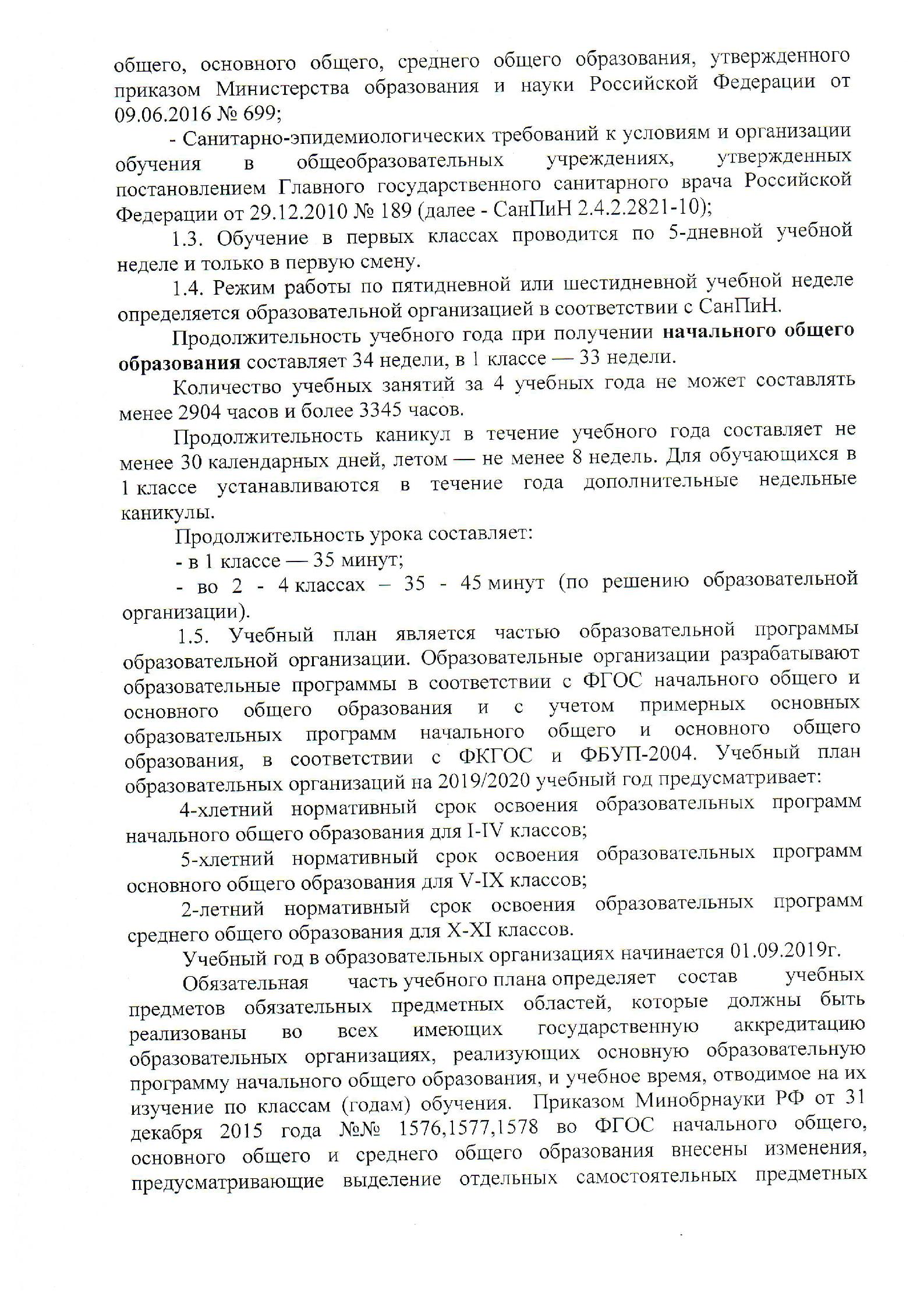 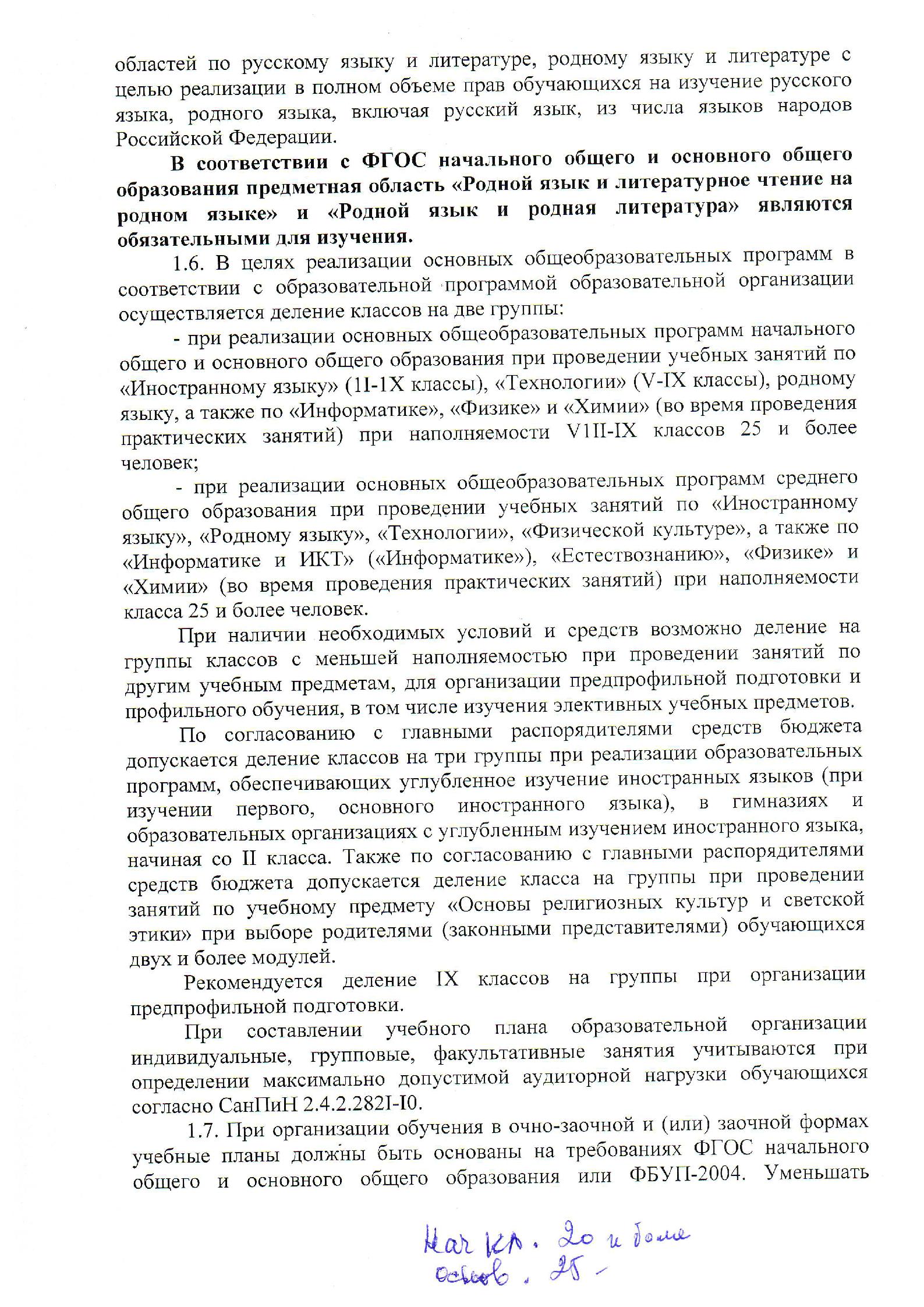 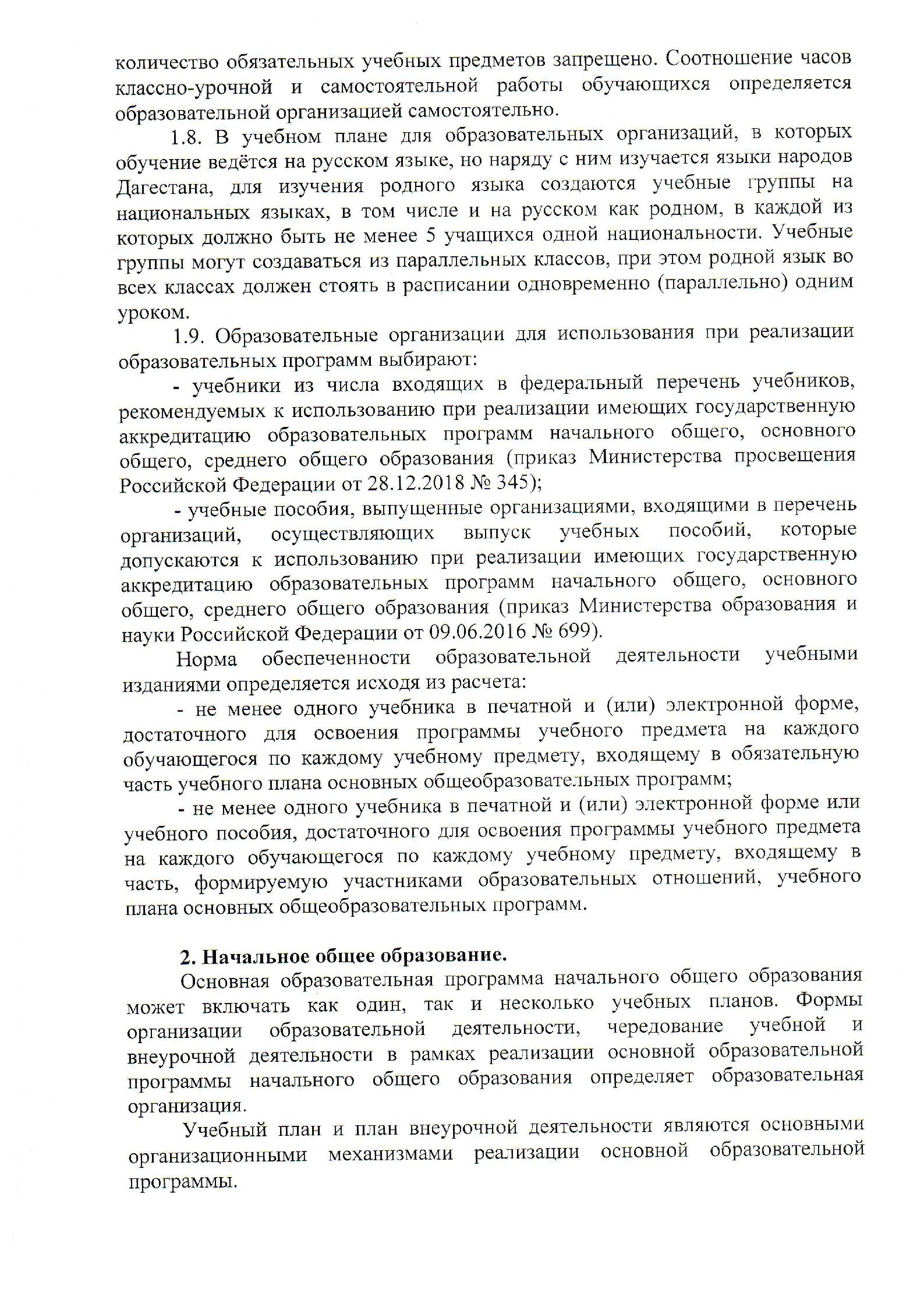 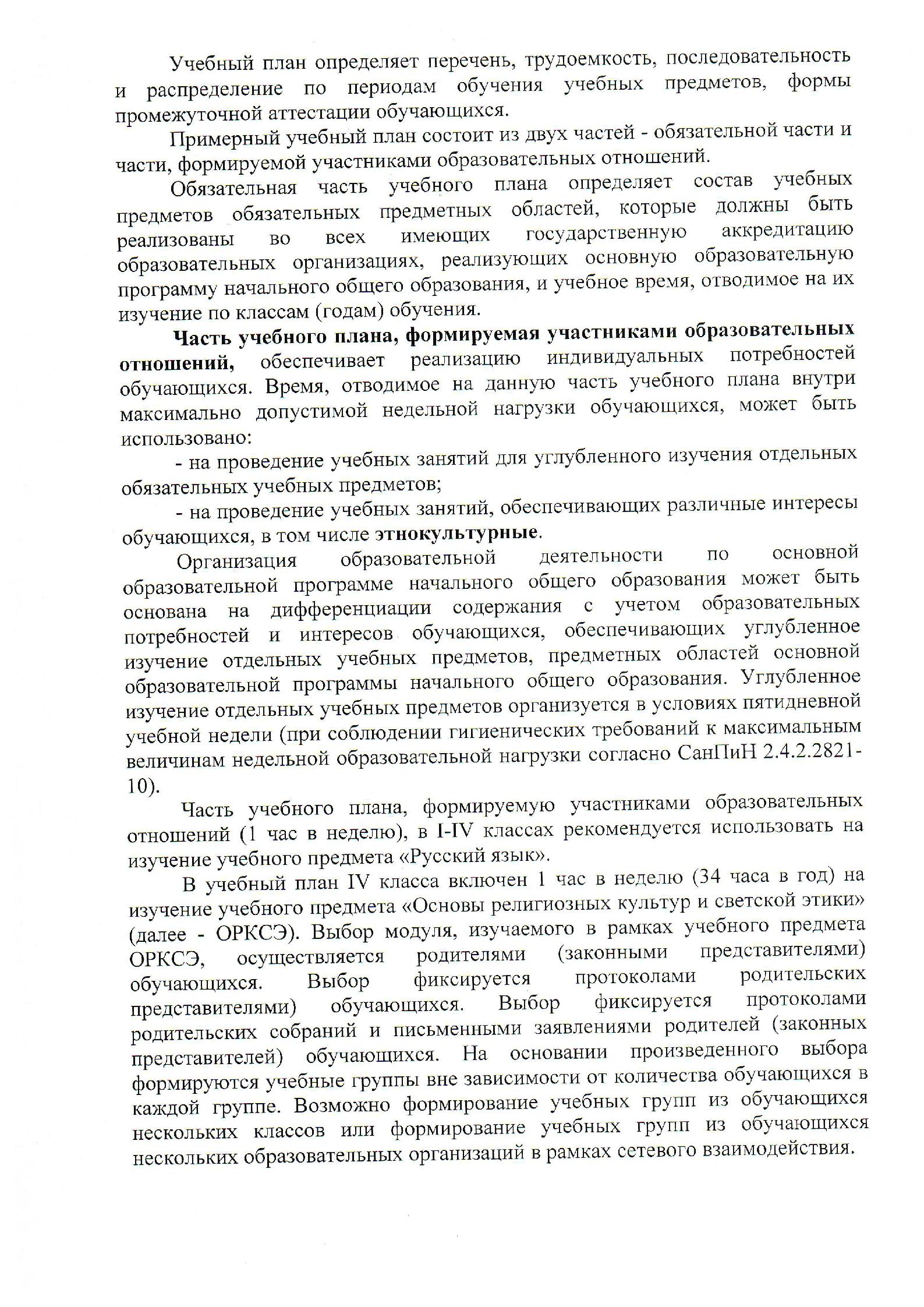 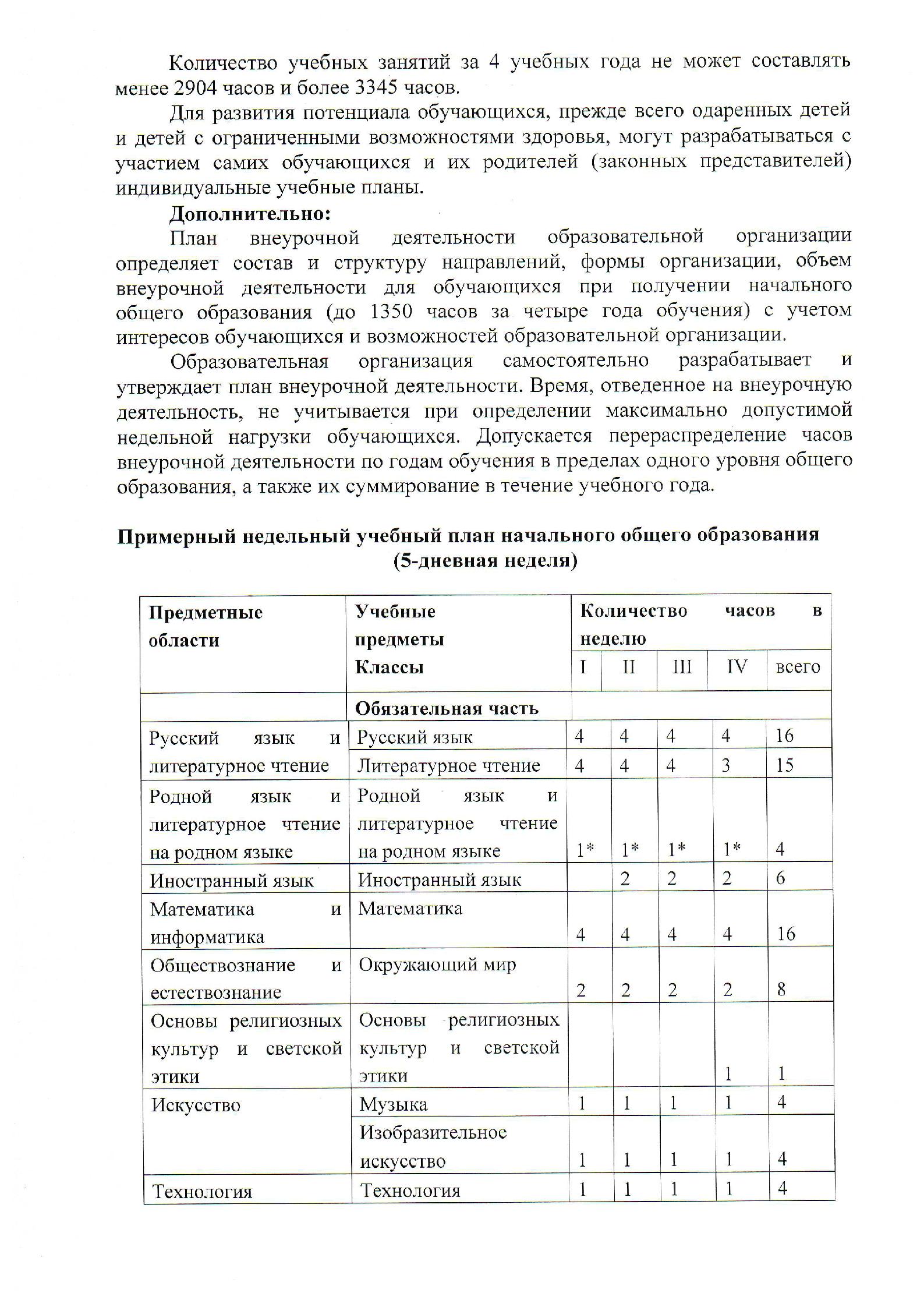 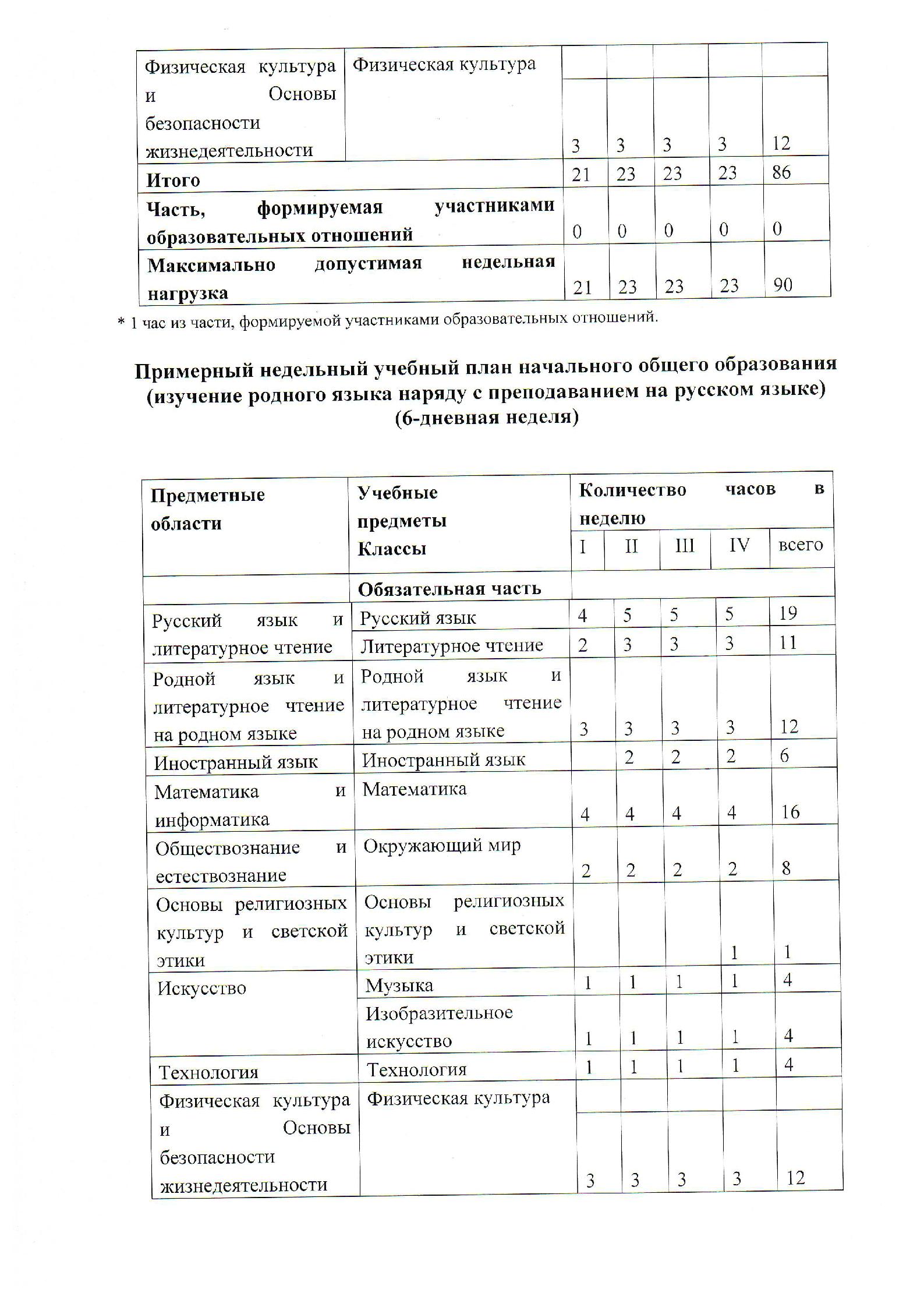 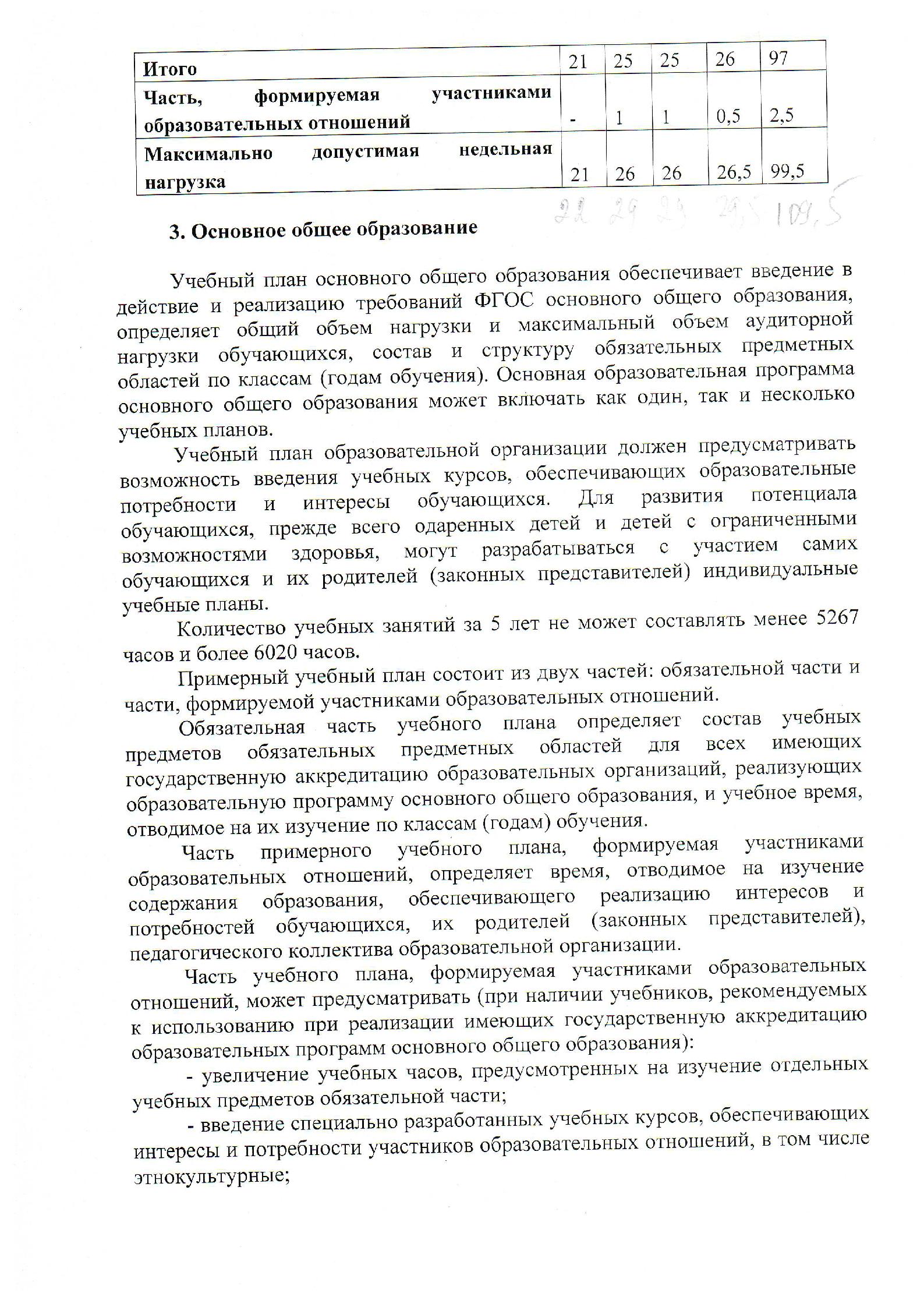 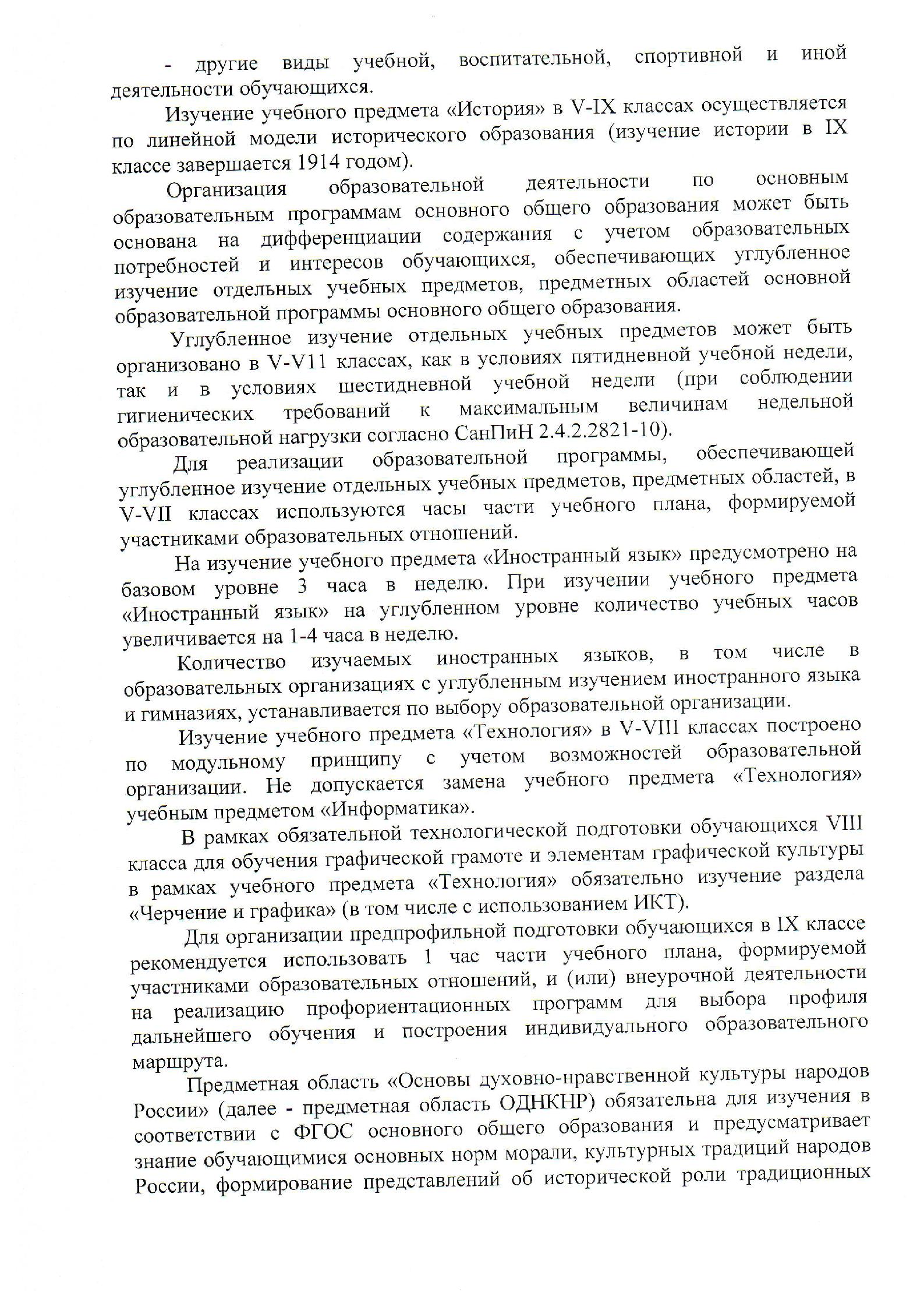 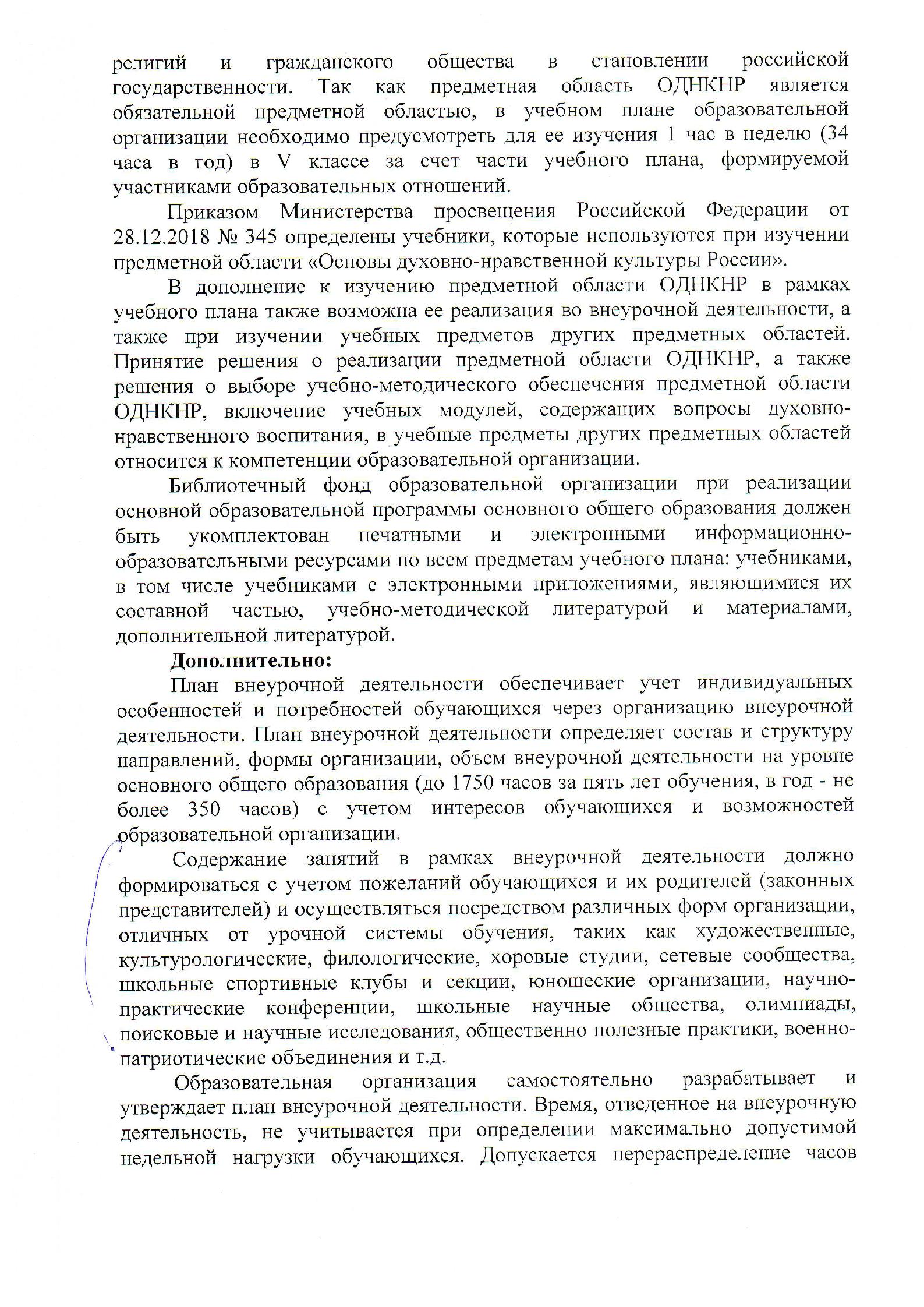 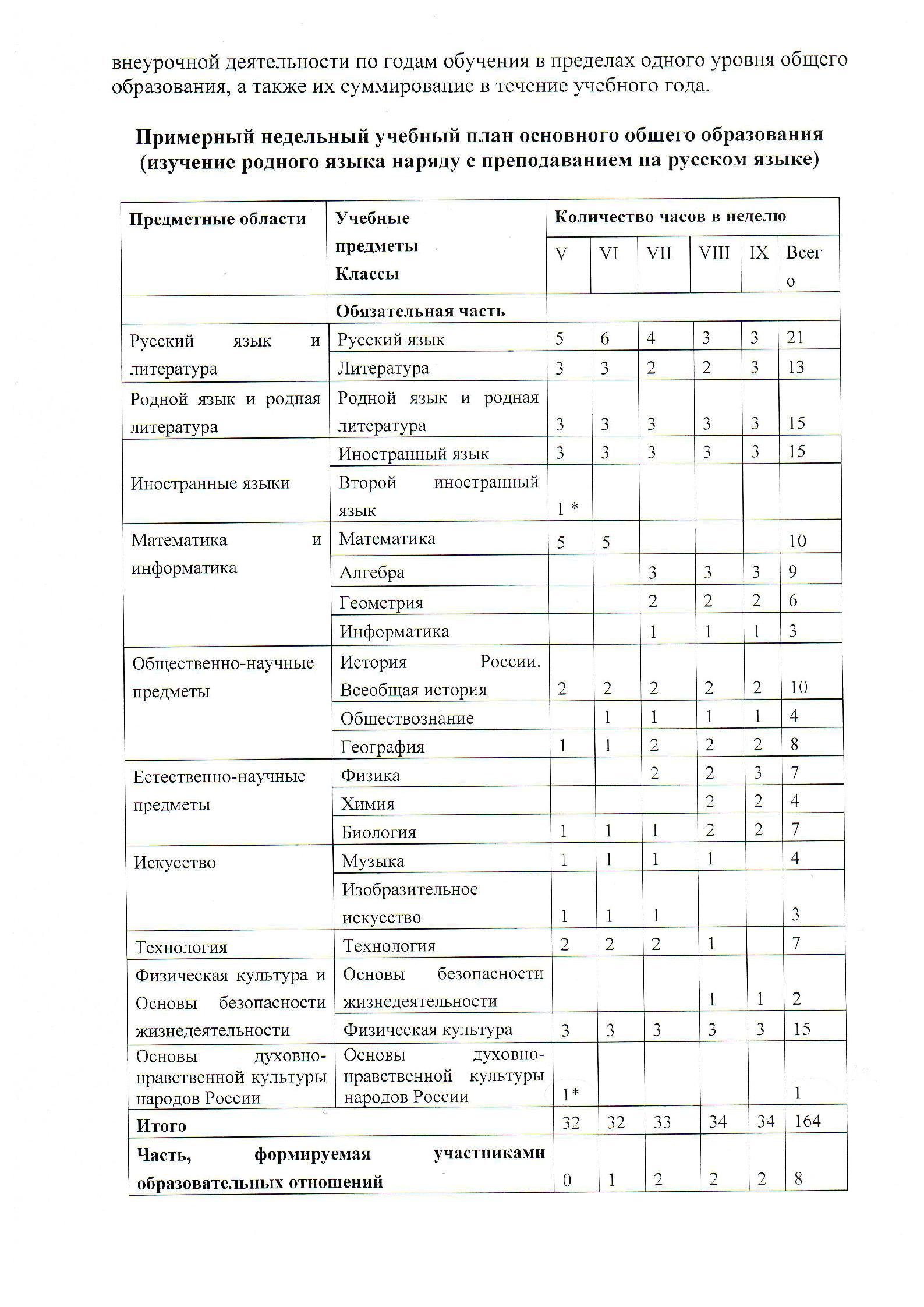 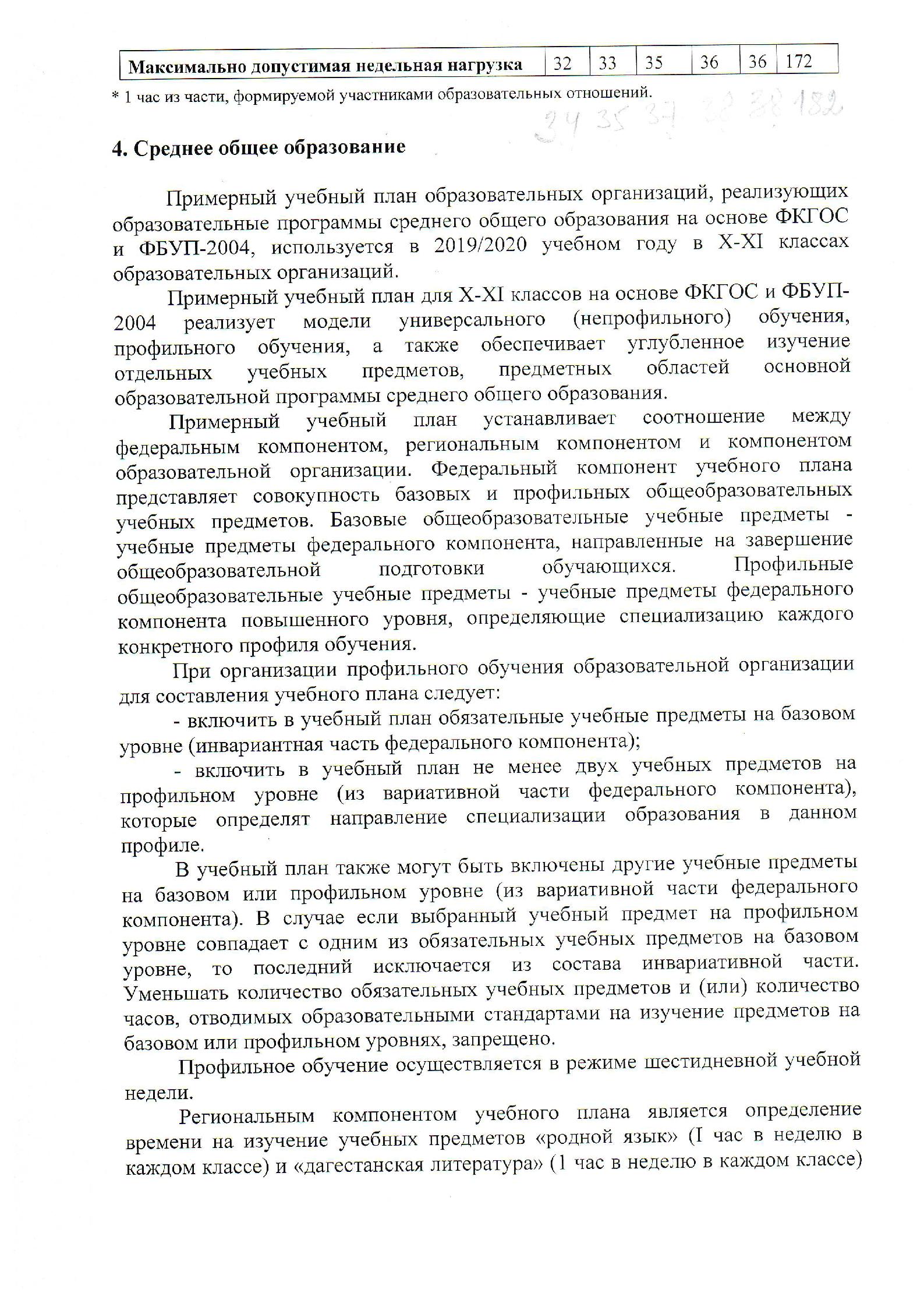 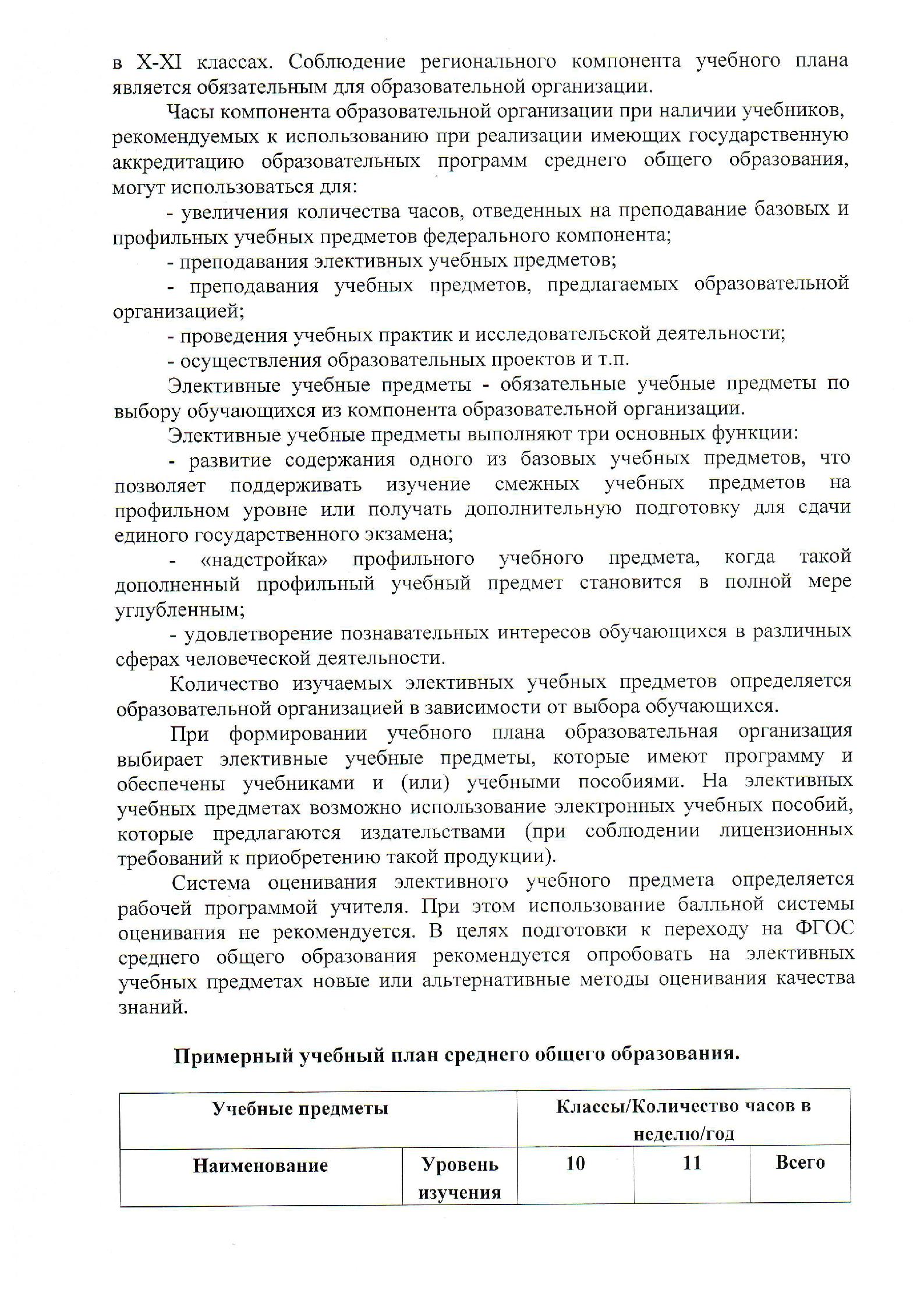 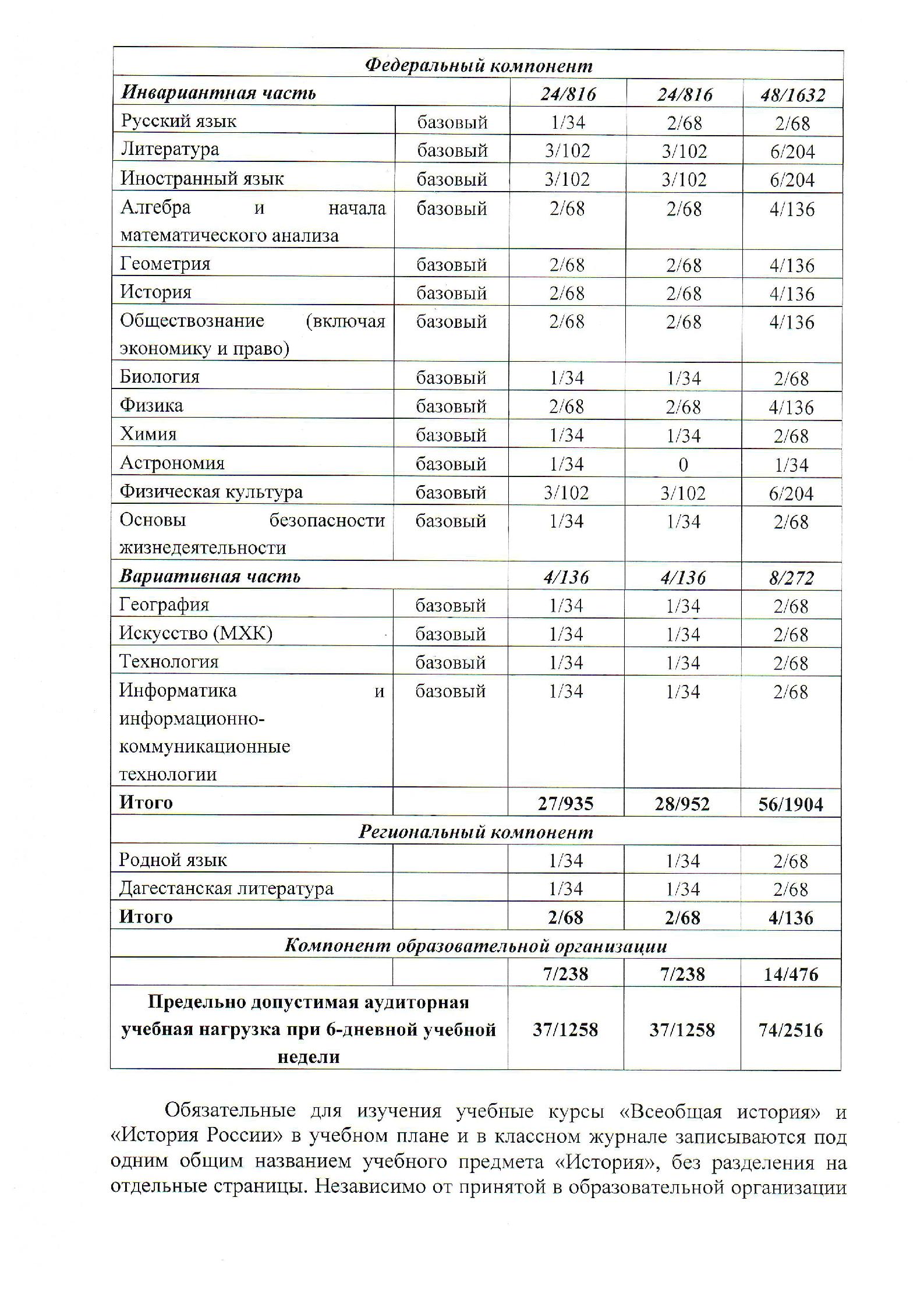 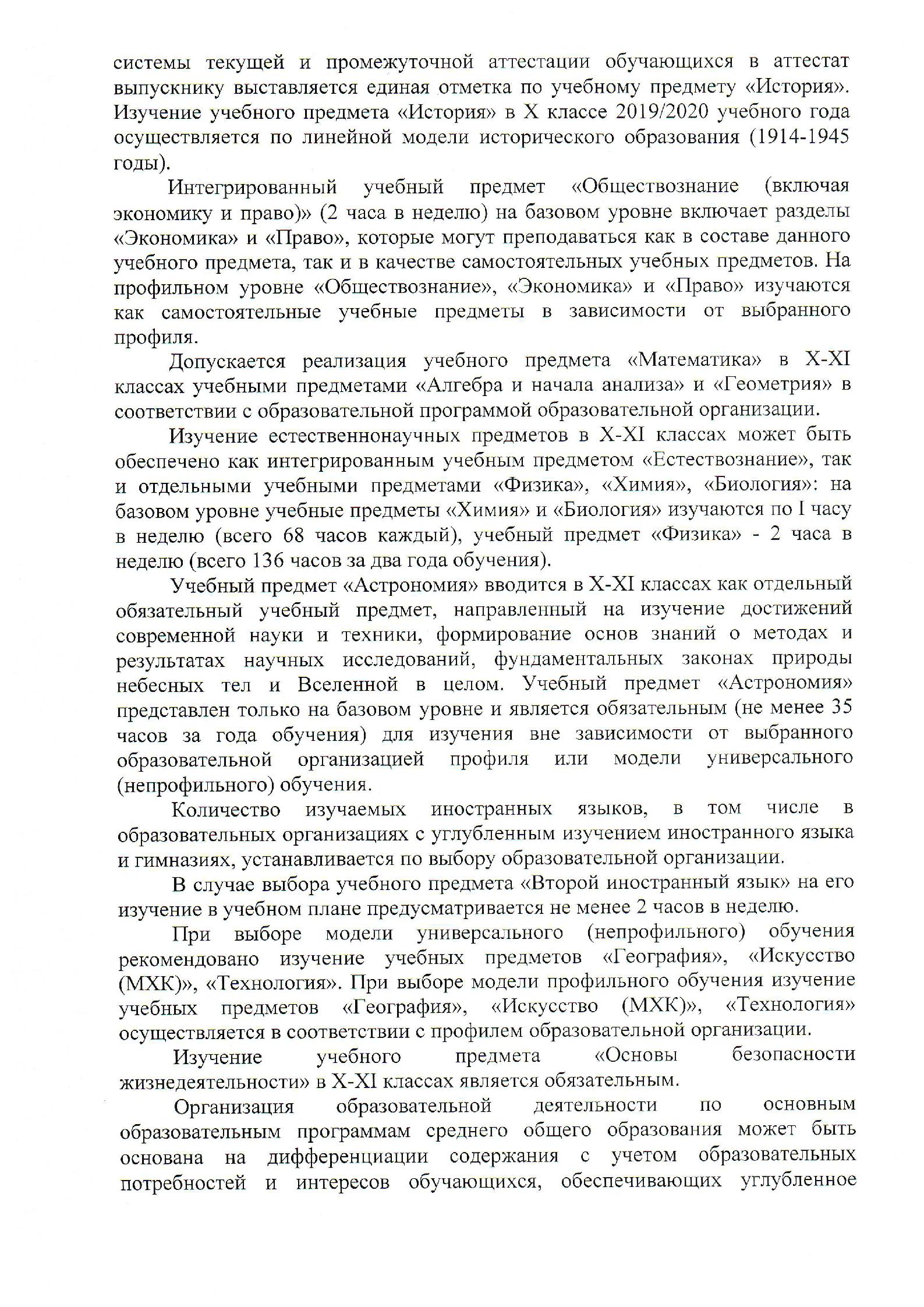 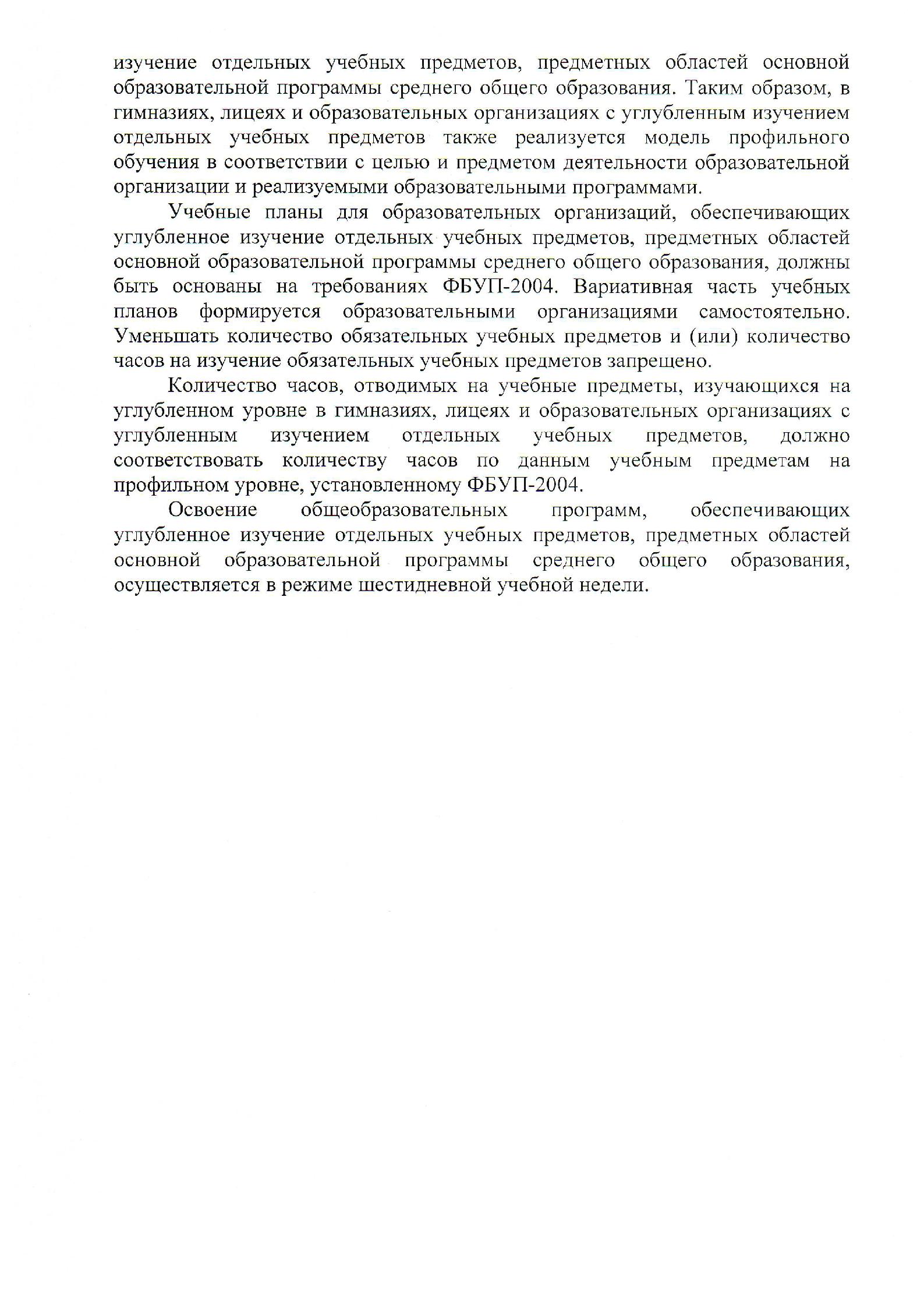 Списки учебников на 2020-2021 уч.год в МКОУ «Ассабская СОШ»1 класс  Школа России ФГОС2 класс  Школа России ФГОС3 класс Школа России ФГОС4 класс Школа России ФГОС                                                                                                                                                Список учебников для перехода на ФГОС в 5 классе.Список учебников для перехода на ФГОС в 6 классе.Список учебников для перехода на ФГОС в 7 классе.Список учебников для перехода на ФГОС в 8  классе.Список учебников   в 9 классе.Список учебников     в 10 классе.Список учебников   в 11 классе.Утверждаю_____________ директор  МКОУ «Ассабская  средняя общеобразовательная школа имени Омарова С.Д.» Шамильского района РД   Г.Р.Шабанов.Принят на заседании педагогического                                                                                 совета учителей Ассабской   средней                                                                                 общеобразовательной школы имени Омарова С.Д.                                                                                протокол № 1   от 31августа 2020  года.       № п/пАвтор, название учебника (учебного пособия)Наименование издательстваГод издания1Канакина В.П., Горецкий В.Г. Русский язык. 1 клМосква «Просвещение»20152Горецкий В.Г., Кирюшкин В.Г., Виноградская Л.А. АзбукаМосква «Просвещение»20163Моро М.И.С.И. Волкова и др. Математика. В 2-х частях. 1 клМосква «Просвещение»20144Климанова Л.Ф., Горецкий В.Г., Голованова М.В. и др. Литературное чтение. 1 кл. в 2-х частях Москва «Просвещение»20125Неменская Л.А. под ред. Неменского Б.М. ИЗО.1 клМосква «Просвещение»20126Роговцева Н.И., и др. Технология.1 клМосква «Просвещение»20147Лях В.И. Физическая культура 1 - 4Москва «Просвещение»20148Критская Е.Д. и др. Музыка.1 клМосква «Просвещение»20139З.М.Курбанов ..БукварьНИИ «Педагогика»2000№ п/пАвтор, название учебника (учебного пособия)Наименование издательстваГод издания1Канакина В.П., Горецкий В.Г. Русский язык. 2 клМосква «Просвещение»20172Моро М.И.и др. Математика. В 2-х частях. 2 клМосква «Просвещение»20123Плешаков А.А. Окружающий мир. В 2-х частях. 2 клМосква «Просвещение»20124Климанова Л.Ф., Горецкий В.Г., Голованова М.В. и др. Литературное чтение. в 2-х частях  2 клМосква «Просвещение»20125 Коротеева Е.И. под ред. Неменского Б.М. ИЗО. 2 клМосква «Просвещение»20126Роговцева Н.И., и др. Технология. 2 клМосква «Просвещение»20127Лях В.И. Физическая культура 1 – 4 Москва «Просвещение»20128Критская Е.Д. и др. Музыка. 2 клМосква «Просвещение»20129Вакилов Х1.С.Авар мац1НИИ «Педагогика»201110Вакилов Х1.С.Авар каламНИИ «Педагогика»201111Английский язык Афанасьев О.В., Михеева И.В. 2 класс в 2-х частях Москва «Дрофа»2016№ п/пАвтор, название учебника (учебного пособия)Наименование издательстваГод издания1Канакина В.П., Горецкий В.Г. Русский язык. 3 клМосква «Просвещение»20132Моро М.И. и др. Математика. В 2-х частях. 3 клМосква «Просвещение»20133Плешаков А.А. Окружающий мир. В 2-х частях. 3 клМосква «Просвещение»20134Климанова Л. Ф. и др. Литературное чтение. В 2-х частях. 3 клМосква «Просвещение»20135Неменская Л.А./ под ред. Неменского Б.М. ИЗО. 3 клМосква «Просвещение»20126Роговцева Н.И., и др. Технология. 3 кл.Москва «Просвещение»20137Лях В.И. Физическая культура 1 - 4Москва «Просвещение»20118Критская Е.Д. и др. Музыка. 3 клМосква «Просвещение»20139Английский язык Афанасьев О.В., Михеева И.В.Москва «Дрофа»201710Вакилов Х1.С.Авар мац1НИИ «Педагогика»200511Вакилов Х1.С.Авар каламНИИ «Педагогика»2005№ п/пАвтор, название учебника (учебного пособия)Наименование издательстваГод издания1Канакина В.П., Горецкий В.Г. Русский язык. 4 клМосква «Просвещение»20142Моро М.И. и др. Математика. В 2-х частях. 4 клМосква «Просвещение»20143Плешаков А.А. Окружающий мир. В 2-х частях. 4 клМосква «Просвещение»20144Климанова Л. Ф. и др. Литературное чтение. В 2-х частях. 4 клМосква «Просвещение»20145Неменская Л.А./ под ред. Неменского Б.М. ИЗО.4 клМосква «Просвещение»20146Роговцева Н.И., и др. Технология.4 клМосква «Просвещение»20147Лях В.И. Физическая культура 1 – 4 клМосква «Просвещение»20148Критская Е.Д. и др. Музыка. 4 клМосква «Просвещение»20149Английский язык Афанасьев О.В., Михеева И.В.Москва «Дрофа»201710Алиханов С.З.Авар мац1НИИ «Педагогика»200211Алиханов С.З.Авар каламНИИ «Педагогика»2002